┌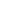 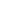 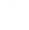 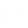 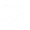 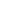 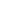 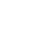 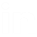 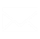 